ОТЗЫВ РУКОВОДИТЕЛЯ ВЫПУСКНОЙ КВАЛИФИКАЦИОННОЙ РАБОТЫТема выпускной квалификационной работы: Влияние прямых иностранных инвестиций на социально-экономическое развитие регионов стран Вышеградской группы.Автор: Беляев Александр ВладимировичОбразовательная программа по направлению подготовки:  05.03.02 ГеографияУровень: бакалавриат Руководитель Житин Дмитрий Викторович, Санкт-Петербургский государственный университет, доцент кафедры экономической и социальной географии, доцент, к.г.н.Отмеченные достоинства работы Исследование посвящено актуальной теме влияния прямых иностранных инвестиций на социально-экономическое развитие стран и их отдельных регионов. А общественном сознании укоренилась мысль, что иностранные инвестиции являются чуть ли не панацеей для лечения «болезней» экономики. ВВ качестве географического объекта для своего исследования автор взял четыре страны Восточной Европы, имеющие во многом сходный бэкграунд в своём общественно-политическом и социально-экономическом развитии. В работе дан подробный обзор зарубежного опыта исследований различных подходов к оценке результатов инвестиционной деятельности, использованы современные методы сбора и обработки данных, умело применяются инструменты пространственного анализа и геоинформатики, в частности методы корреляционного анализа и кластеризации. Отдельного внимания заслуживает оригинальная методика исследования пространственно-временных различий социально-экономических показателей и их связи с прямыми иностранными инвестициями. Автором обработан огромный массив статистической информации, создана серия оригинальных авторских картосхем. Работа имеет научное и прикладное значение: разработанная и применённая в ней методика может быть использована при анализе социально-экономических процессов как в других странах мира, так и на территории Российской Федерации.   Отмеченные недостатки работы Существенных недостатков в работе нет. Хотя, было бы уместно уделить больше внимания анализу социально-экономических параметров выделенных территориальных кластеров, выявлению их сущностных характеристик.Заключение руководителя По совокупности достоинств и недостатков выпускная квалификационная работа Беляева Александра Владимировича, безусловно, заслуживает оценки «отлично».«01»  июня  2023 г.Требования к профессиональной подготовкеСоответствуютВ основном соответствуютНе соответствуютуметь корректно формулировать и ставить задачи (проблемы) своей деятельности при выполнении ВКР, анализировать, диагностировать причины появления проблем, определять их актуальность+устанавливать приоритеты и методы решения поставленных задач (проблем);+уметь использовать, обрабатывать и анализировать современную научную, статистическую, аналитическую информацию;+владеть современными методами анализа и интерпретации полученной информации, оценивать их возможности при решении поставленных задач (проблем)+уметь рационально планировать время выполнения работы, определять грамотную последовательность и объем операций и решений при выполнении поставленной задачи;+уметь объективно оценивать полученные результаты расчетов и вычислений;+уметь анализировать полученные результаты интерпретации данных;+знать и применять методы системного анализа;+уметь осуществлять междисциплинарные исследования;+уметь делать самостоятельные обоснованные и достоверные выводы из проделанной работы;+уметь пользоваться научной литературой профессиональной направленности;+уметь применять современные графические, картографические, компьютерные и мультимедийные технологии в исследовании+уметь использовать картографические методы с применением ГИС+Руководитель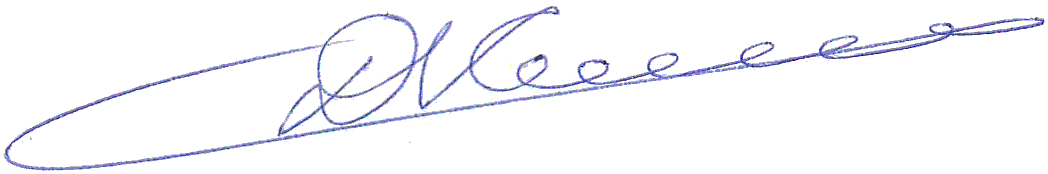 / Житин Д.В /